Литературный конкурс:«Уроки истории: 1917 год»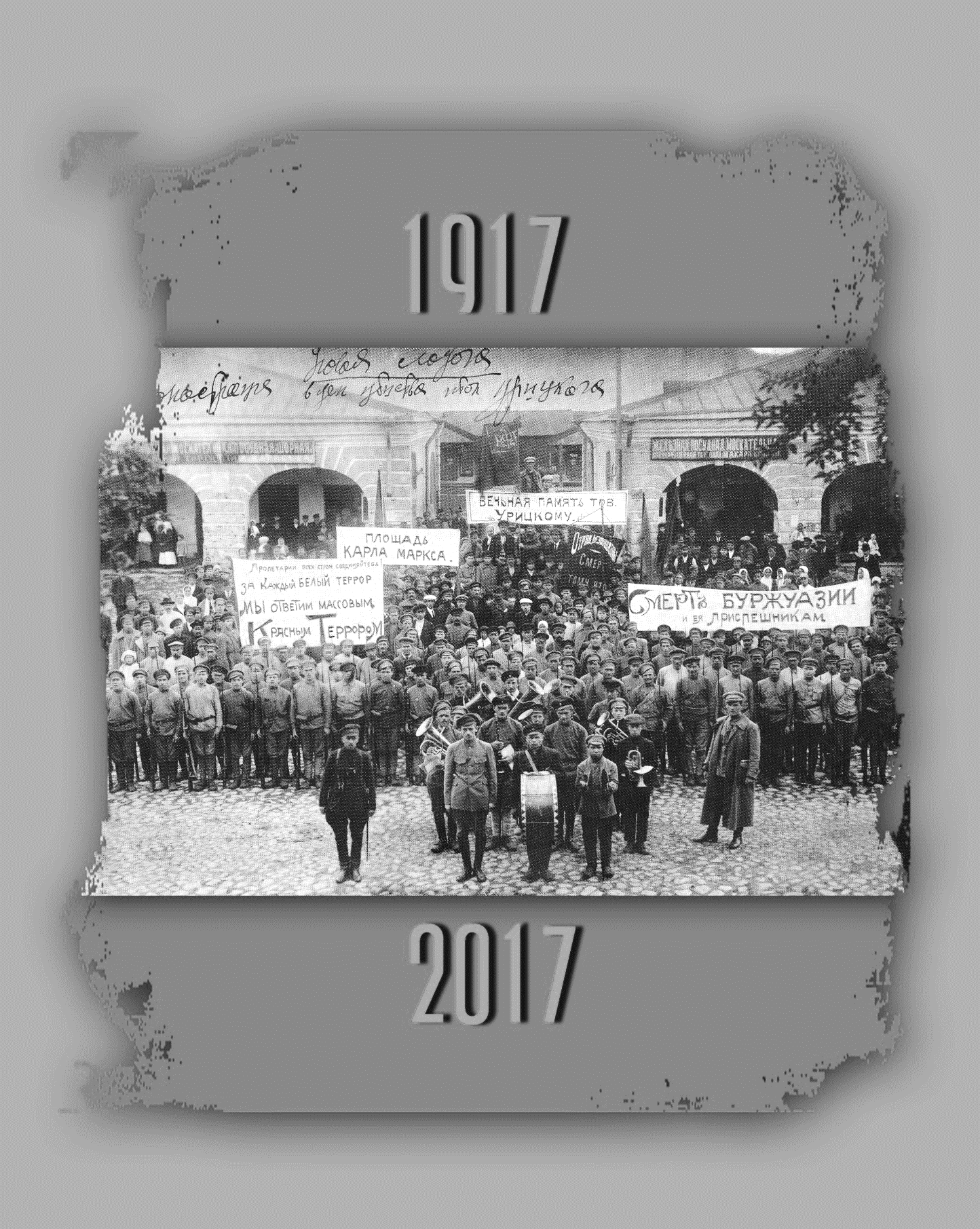 Утверждаю____________________________Епископ Тихвинский и ЛодейнопольскийПОЛОЖЕНИЕо епархиальном конкурсе литературного творчества«Уроки истории: 1917 год»I. ОБЩИЕ ПОЛОЖЕНИЯНастоящее Положение о конкурсе литературного творчества «Уроки истории: 1917 год» (далее – Конкурс) определяет порядок организации и проведения литературного конкурса, его организационное, методическое ифинансовое обеспечение.2. Учредителем Конкурса является миссионерский отдел Тихвинской епархии. II. ЦЕЛИ И ЗАДАЧИ КОНКУРСА В следующем, 2017 году, исполняется сто лет со времени октябрьского переворота в Российской Империи, оставившего глубокий след в истории. До сих пор в обществе нет однозначной оценки этому явлению. В память многочисленных человеческих жертв, принесённых в нашей стране в процессе смены, установки и действия новой власти, проводится этот Конкурс. Участие в нём – это попытка разобраться в событиях 100-летней давности и их последствиях для государственности и церкви, а также возможность выразить своё личное отношение к истории России в XX веке.Конкурс проводится с просветительской и миссионерской целью и направлен на популяризацию истории, краеведения и генеалогии, на формирование и укрепление православных традиций и ценностей у людей различных поколений и социальных групп через приобщение к искусству художественного слова.Организаторами Конкурса планируется:- освещение работы Конкурса в СМИ; - публикация лучших работ участников конкурса;- издание работ победителей и призёров отдельной брошюрой;- использование лучших конкурсных работ в учебно-методических материалах Тихвинской епархии по духовно-нравственному развитию и воспитанию;- издание полиграфической продукции в целях популяризации Конкурса;III. УЧАСТНИКИ КОНКУРСАВ Конкурсе могут принять участие только персональные авторы. Возраст участников не ограничен. Конкурс является открытым.IV. СРОКИ ПОДАЧИ РАБОТ Заявки (см. прилагаемую форму) на Конкурс и конкурсные работы (тексты в электронном виде) направляются с 1 января по 1 сентября 2017 года на электронный адрес:  tihvin.konkurs2017@mail.ru. От одного автора может быть подано не более 2 работ в каждой номинации. Работы без заявок не принимаются!Дополнительную информацию о Конкурсе можно получить по телефону 8-911-097-51-04 V. СОДЕРЖАНИЕ КОНКУРСАЖюри принимает для участия в Конкурсе работы, соответствующие целям и задачам Конкурса.На Конкурс не принимаются работы, содержащие элементы насилия, расовой, национальной, религиозной или социальной нетерпимости.Конкурс проводится по номинациям:ПоэзияПроза (рассказ, повесть)ЖурналистикаЭссе Авторские права на тексты принадлежат авторам. Оргкомитет Конкурса не несет ответственности за достоверность авторства работ, ответственность несет лицо, приславшее работу на Конкурс. Конкурсные работы должны соответствовать требованиям Федерального Закона о персональных данных.Присылая работы на Конкурс, участник тем самым соглашается с тем, что оргкомитет вправе использовать присланные работы в соответствии с целями и задачами Конкурса. В частности, участники Конкурса предоставляют оргкомитетуправо обнародовать присланные на Конкурс работы без выплаты авторского вознаграждения, но с указанием авторства.VI. ТЕХНИЧЕСКИЕ ТРЕБОВАНИЯ К КОНКУРСНЫМ РАБОТАМАвторами предоставляются тексты работ в электронном виде в формате Word, набранных шрифтом Times New Roman, кегль 14. При желании автора к тексту можно приложить иллюстрации или фотографии (в электронном виде) с кратким пояснением.VII. ЖЮРИ КОНКУРСА И КРИТЕРИИ ОЦЕНИВАНИЯЖюри формируется из числа экспертов и специалистов в области литературы и истории и из представителей духовенства Тихвинской епархии:Критерии оценки материалов конкурса:- соответствие теме конкурса- художественность текста- стилистика- грамотностьВ каждой номинации будут определены победители (I место) и призёры (II и III места). Жюри может учредить специальные, поощрительные призы.Учителям литературы, подготовившим учеников к участию в Конкурсе, будут вручены благодарственные письма.VIII. НАГРАЖДЕНИЕКаждый участник конкурса получает сертификат «Участника конкурса», победители и призёры в номинациях награждаются дипломами и призами. Итоги конкурса будут подведены 4-го ноября 2017 года, награждение победителей и призёров пройдёт во время Тихвинских Рождественских чтений в январе 2018 года.  IX. ФИНАНСИРОВАНИЕУчастие в конкурсе бесплатное. Проезд к месту награждения победителей – за свой счёт или счёт командирующих организаций.Информационную поддержку конкурса осуществляют:Газета «Провинция. Северо-запад» (Еженедельник Волховского района)Газета «Волховские огни» (Еженедельник Волховского района)Сайт Тихвинской епархии http://tikhvin-eparhia.ru/ ПриложениеЗаявка на участие в I открытом епархиальном литературном конкурсе «Уроки истории – 1917 год»Автор Год рожденияНазвание работыНоминацияМесто работы, учёбыТелефон, E-mailНапример:Андреева Полина Алексеевна2002«Мне не страшно»прозаМОБУ НСОШ №1, 10 кл., г. Н. Ладога8-911-085-76-87Cferh68@mail.ru Например:КрючковАлександрИванович1954«Светлая седьмица»поэзияОАО «ФосАгро», г. Волхов8-921-763-22-33nehhheerrr@yandex.ru 